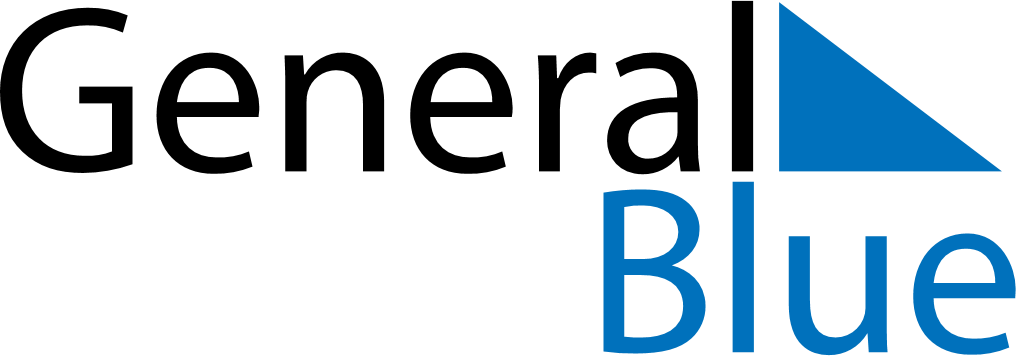 August 2029August 2029August 2029Burkina FasoBurkina FasoMONTUEWEDTHUFRISATSUN12345Independence Day678910111213141516171819Assumption202122232425262728293031